ÖĞRENCİ İŞLERİ DAİRE BAŞKANLIĞINA/……………………………. DEKANLIĞINA/MÜDÜRLÜĞÜNE*Üniversiteniz ……………………Fakültesi/ Yüksekokulu / Meslek Yüksekokulu …...………… Bölümü ……………........ nolu öğrencinizim*. 	İlk kayıt sırasında beyan ettiğim Adım/Soyadım “……………………” iken evlendiğimden / mahkeme kararı ile “……………………………” olarak değişmiştir.  Yeni alınmış Nüfus Kayıt Örneği ve Nüfus Cüzdanı Fotokopisi ekte sunulmuştur.Bilgilerinizi ve kayıtların yeni kimlik bilgilerime göre düzeltilmesini saygılarımla arz ederim. …/…/202…									        (Öğrencinin)										İmza									        Adı-SoyadıEkler: 1- Nüfus Kayıt Örneği1- Nüfus Cüzdanı SuretiAdres: ……………………………………………………………………..…………………………………………………………    ………/…………….Tlf:…………………………………………………..	Açıklamalar: *Kampus dışındaki birimlerde okuyan öğrenciler formlarını kendi birimlerine Balcalı Kampustaki birimlerde okuyan öğrenciler Öğrenci İşleri Daire Başkanlığına teslim edeceklerdir.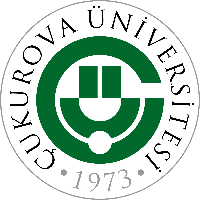 T.C.  ÇUKUROVA ÜNİVERSİTESİ ÖĞRENCİ İŞLERİ DAİRE BAŞKANLIĞIKimlik Bilgi Değişikliği Formu   Doküman No FRM-T.C.  ÇUKUROVA ÜNİVERSİTESİ ÖĞRENCİ İŞLERİ DAİRE BAŞKANLIĞIKimlik Bilgi Değişikliği Formu   İlk Yayın Tarihi T.C.  ÇUKUROVA ÜNİVERSİTESİ ÖĞRENCİ İŞLERİ DAİRE BAŞKANLIĞIKimlik Bilgi Değişikliği Formu   Revizyon Tarihi T.C.  ÇUKUROVA ÜNİVERSİTESİ ÖĞRENCİ İŞLERİ DAİRE BAŞKANLIĞIKimlik Bilgi Değişikliği Formu   Revizyon No T.C.  ÇUKUROVA ÜNİVERSİTESİ ÖĞRENCİ İŞLERİ DAİRE BAŞKANLIĞIKimlik Bilgi Değişikliği Formu   Sayfa No 1/1